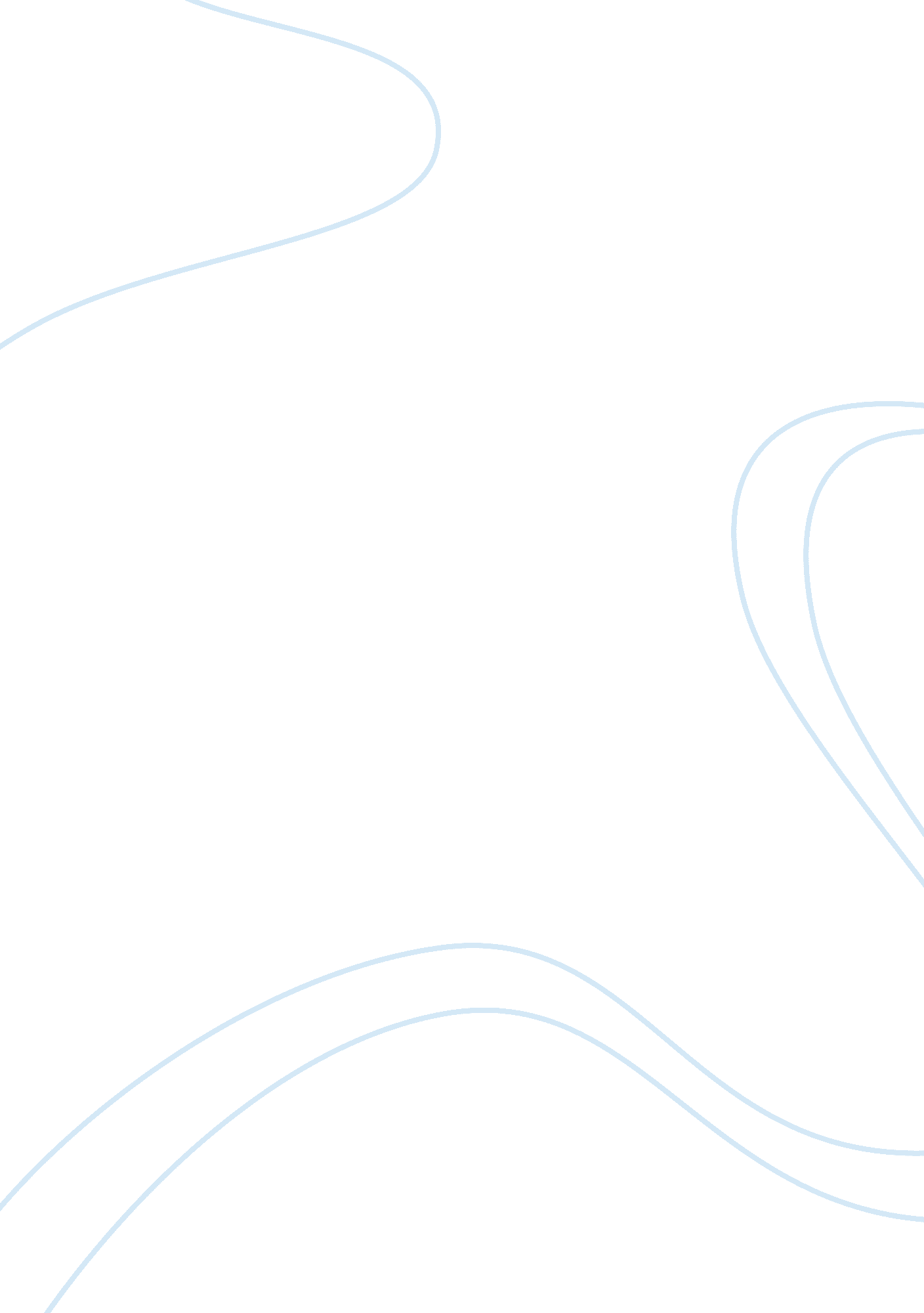 International environmental law assignmentLaw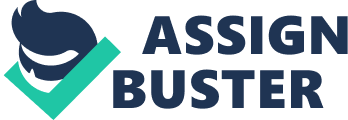 tNATIONAL LAW SCHOOL OF INDIA UNIVERSITY, BENGALURU IV Year XI Trimester B. A. , LL. B. (Hons. ) Degree Programme ??? (October ??? January) 2011-12 ENVIRONMENTAL LAW – Project Topics ID No 1620 1621 1622 1623 1624 1625 1627 1628 1629 1630 1631 1632 1633 Student Name Mr. Abhishek Subbaiah Mr. Aditya Kumar Ms. Akanksha Sharma Mr. Akshay Sharma Ms. Akshaya R Mr. Amlan Mohanty Ms. Anjali Anchayil Ms. Anupama Kumar Mr. Aruj Garg Mr. Arun B Mattamana Ms. Ashwini O. Ms. Ashwita Ambast Mr. Badrinarayanan S. Project Topics COMMAND AND CONTROL MODEL OF ENVIRONMENTAL GOVERNANCEAN EVALUATION POLLUTION CONTROL BOARDS – AN AGENDA FOR REFORM REFORMING THE INDIAN POLLUTION CONTROL REGIME CPCB & ITS RELEVANCE CORPORATE ENVIRONMENTAL RESPONSIBILITY : US &INDIA EXPERIENCEA COMPARISON RIGHT TO ENVIRONMENTAL INFORMATION ??? SCOPE AND POSSIBILITIES IN THE LEGAL REGIME ENVIRONMENTAL STANDARDS- RATIONALE AND EFFECTIVENESS LAW CONCERNING THE COAST EVALUATION OF EIA LAW IN INDIA DO WE NEED AN ENVIRONMENT PROTECTION AUTHORITY? POLLUTION CONTROL LAWS AND THE COURTS LAWS CONCERNING PROTECTION OF OZONE LAYER AND CLIMATE CHANGE : COMPARISON OF COMMITMENTS AND COMPLIANCE LEGAL PERSPECTIVES ON CLIMATE CHANGE & CONCERNS OF SMALL ISLAND NATIONS ID No 1634 1635 1637 1638 1639 1641 1642 1643 1645 1646 1647 1648 1650 1651 1652 1653 Student Name Ms. Deepthi Venugopal Mr. Dhananjay Baijal Ms. Geetha Hariharan Mr. Govind Satish Ms. Harini Viswanathan Ms. Janhavi Manohar Mr. Jitendra Kumar Ms. Kadam R. Rajendra Sharmila Mr. Kartikeya Dar Ms. Kaushalya Mishra Ms. Lakshmi G. Nair Mr. Manish G. Mr. Mihir Shukla Ms. Naina Lall Ms. Namrata Ramachandran Ms. Nidhisha Annam Philip Project Topics REVIEW OF INDIA’S ENERGY POLICY AND LAW IN THE CONTEXT OF INTERNATIONAL CLIMATE CHANGE ARRANGEMENT U. S & CLIMATE LAW CLIMATE LAW- INDIA AND CHINA COMPARED INDIAN LAW RELATING TO PROTECTION OF OZONE LAYER: AN ANALYSIS A COMPREHENSIVE WATER LAW FOR A STATE Lake conservation:, Policy , Law, Plan and Practice LAW OF WET LANDS CONSERVATION WATER CALAMITIES AND THEIR CONTROL: FLOODS MANAGEMENT IN INDIA INTERNATIONAL CONSERVATION LAW- AN EVALUATION BIODIVERSITY ACT-AN EVALUATION LEGAL SAFEGUARDS FOR BIOSAFETY UNESCO HERITAGE TAG AND INDIAN CONSERVATION LAW, POLICY AND PRACTICE INDIAN LAW ON ECOLOGICALLY SENSITIVE ZONES LEGAL SPACE FOR COMMUNITY MANAGEMENT OF FORESTS VILLAGE FORESTS AND THEIR MANAGEMENT FOREST RIGHTS ACT, 2006- A CRITIQUE ID No 1655 1656 1657 1658 1659 1660 1661 1662 1663 1664 1665 1666 1667 1670 1671 1673 Student Name Ms. Pragyan Patnaik Mr. Pratik Karki Mr. Prateek Sharma Ms. Priya Urs Ms. Protiti Roy Ms. R Bhargavi Mr. Raag Yadava Ms. Radhika Chitkara Mr. Raghav Srivastava Mr. Rahul Das Mr. Rajneesh Deka Mr. Rishab Basu Mr. Rishi Shroff Ms. Ritu Chandra Mr. Rohan Ray Ms. Sahana Manjesh Project Topics INTEGRATING FOREST, WILDLIFE AND BIODIVERSITY LAWS REFORMING THE INDIAN FOREST ACT FOREST CONSERVATION ACT- AN EVALUATION JOINT FOREST MANAGEMENT- AN APPRAISAL BIOTECHNOLOGY REGULATORY AUTHORITY BILL- A CRITIQUE CONSERVING WILDLIFE- EVALUATION OF INDIAN LAW BIOSAFETY, BIOPIRACY AND THE ACCESS AND BENEFIT SHARING MECHANISM GENETIC ENGINEERING AND THE LAW NANO TECHNOLOGY AND POLLUTION CONTROL LAWS NANO TECHNOLOGY AND WASTE MANAGEMENT LAW NANO TECHNOLOGY AND DRUG LAWS DISASTER MANAGEMENT LAW AND THE ENVIRONMENT MANAGING URBAN SPACES AND ENVIRONMENTAL PROTECTION SUSTAINABLE DEVELOPMENT & ENVIRONMENTAL GOVERNANCE UNEP AND ITS CONTRIBUTION TO ENVIRONMENTAL PROTECTION GLOBAL ENVIRONMENTAL GOVERNANCE ??? PROBLEMS AND PROSPECTS ID No 1674 1675 1676 1677 1678 1679 1680 1681 1682 1684 1686 1687 1688 1689 1690 1691 Student Name Mr. Sahil Kher Mr. Sartaj K Singh Ms. Namrata Hiten Shah Mr. Sharad Bansal Mr. Shwetank Ginodia Mr. Shashank M Patil Mr. Shashank Sharma Mr. Shenoy Prasad Baburaya Mr. Shivam Mr. Sounak Sarkar Ms. Surabhi Mahesh Kuwelker Mr. Suswagata Roy Mr. Tanmay Singh Mr. Vagish Kumar Singh Mr. Vakasha Sachdev Mr. Varun Srikanth Project Topics EVOLVING A ROBUST ARCHITECTURE FOR GLOBAL ENVIRONMENTAL GOVERNANCE INTERNATIONAL FUNDING INSTITUTIONS AND THEIR ENVIRONMENTAL CONCERNS COMMITMENTS AND COMPLIANCE OF INTERNATIONAL ENVIRONMENTAL OBLIGATIONS BY INDIA EVALUATION OF THE JOHANNESBURG SUSTAINABLE DEVELOPMENT SUMMIT DEVELOPMENT OF INTERNATIONAL ENVIRONMENTAL LAW THROUGH ENVIRONMENTAL SUMMITS ANALYSIS OF THE PRINCIPLE OF PRECAUTION THROUGH CASE LAW ROLE OF VOLUNTARY GROUPS IN ENVIRONMENTAL PROTECTION ENVIRONMENTAL MOVEMENTS AND THE JUDICIARY COURTS AND ENVIRONMENTAL JUSTICE GREEN BENCHES AND ENVIRONMENTAL JUSTICE GREEN TRIBUNAL ACT- A CRITIQUE INTERNATIONAL TRADE LAW AND ITS ENVIRONMENTAL CONCERNS AARHAS CONVENTION AND ITS CONTRIBUTION TO GOOD ENVIRONMENTAL GOVERNANCE CRITICAL EVALUATION OF MODEL WATER FRAMEWORK LAW PUBLIC INTEREST ENVIRONMENT LAWYERING- PROBLEMS, PITFALLS AND POSSIBILITIES EPA-AN OVERARCHING LAW? ID No 1693 1695 1698 1699 1403 1500 1501 1542 1555 1569 1584 1593 1605 1617 1483 Student Name Mr. Vishweshwar Pratap Singh Mr. Akshay Singh Deo Ms. Ridhi Nyathi Ms. Yashasavi Datta Mr. Dilip Kanti Chakma Ms. Millo Dinsung Ms. Pallavi D. K. Mr. Abhijeet Negi Mr. Arvind Srinivas Mr. Himanshu Suman Mr. Manish Jha Ms. Palash Kispotta Ms. Shloka Rawat Ms. Vidushi Nandan Ms. Deepika R Bhargava Project Topics ECONOMIC INSTRUMENTS AND ENVIRONMENTAL MANAGEMENT PPP IN ENVIRONMENTAL MANAGEMENT MINE CLOSURE PLAN AND ENVIRONMENTAL CONSERVATION JUDICIAL TAKE ON MINING ACTIVITY AND ENVIRONMENTAL PROTECTION WASTE MANAGEMENT LAW AND PRACTICE MUNICIPAL SOLID WASTE MANAGEMENT LAW- A CRITIQUE MANAGING HAZARDOUS WASTES- EFFECTIVENESS OF THE LAW AND ADMINISTRATION ENVIRONMENTAL CONCERNS IN THE LOKAYUKTA’S REPORT ON MINING IN KARNATAKA INTERNATIONAL LAW ON MANAGEMENT OF HAZARDOUS WASTES ??? AN ANALYSIS CITES , 1973- AN ANALYSIS UNEP GUIDELINES ON ENVIRONMENTAL LIABILITY FOR DEVELOPING COUNTRIES, 2010- A STUDY ANIMAL WELFARE LAW- A REVIEW INDIAN LAW ON MANAGEMENT OF CONTAMINATED SITES ??? AN APPRAISAL MOTOR VEHICULAR POLLUTION AND THE LAW IN INDIA REGULATORY FRAMEWORK OF WATER GOVERNANCE ??? A CRITIQUE 